Your Data 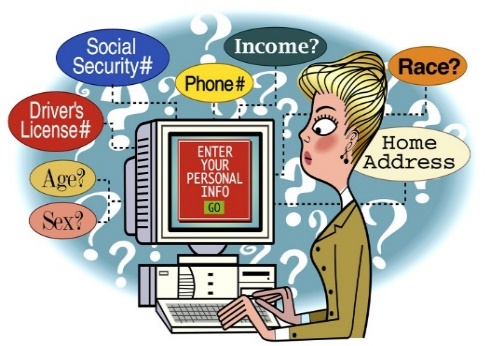 Solihull SENDIAS will collect information about me to help support me & give me a service. Solihull SENDIAS will request my consent to collect & use my data/informationPlease tick the box if you agree, if you do not agree, leave the box empty.I understand that everything I talk about, is between me          & Solihull SENDIAS; this is called confidentiality.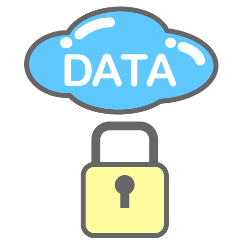 Solihull SENDIAS will not tell my parent(s) information that I         have told them.I understand that SENDIAS might need to contact      someone in an emergency or if someone is in danger. 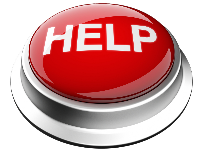 I have told SENDIAS about any conditions that I may need    support with.Consent: Tick the box if you agree, if you do not agree, leave the box empty I give my consent for Solihull SENDIAS:to help support me with their service  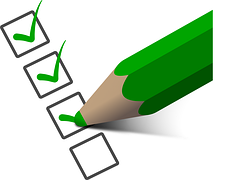 to collect & use my data/information  to help identify the support I require, to share/speak to                                                                                                     school, health, local authority. to take part in Solihull SENDIAS surveys & give my views to tell Solihull local authority & health about the services I receive (my name will not be shared in these reports)Questions about support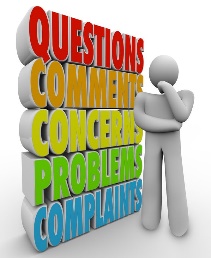  If I have a question about my support from Solihull SENDIAS, I should contact the  manager Hazel:- hazel.clarke@family-action.org.uk  0121 516 5173.If I cannot talk to Hazel Clarke, I can contact Charmaine Church Charmaine.church@family-action.org.uk to discuss my concernsMy Name……………………………………………………….……………………………………age …………..My Phone number ……………………………………………………………..…………………………………….My email address …………………………………………………………………………….………………………..Do you wish us to use your phone or email to contact you  …………….………….……….Emergency contact name………………………………………………………..…………………………………..Relationship to me ………………………………………….…………………… Their contact details ……………………………………………………………………………………………….…Sign your name here:………………………………………………………………...……………………………………..  (this is for the consent above)                             date:…………………………………………